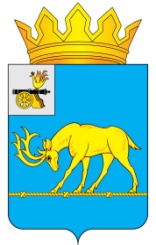 АДМИНИСТРАЦИЯ МУНИЦИПАЛЬНОГО ОБРАЗОВАНИЯ«ТЕМКИНСКИЙ РАЙОН» СМОЛЕНСКОЙ ОБЛАСТИРАСПОРЯЖЕНИЕот 29.05.2018 г.№  293-р                                                                         с. Темкино Об организации вводного инструктажа по гражданской обороне В целях реализации требований положения об организации обучения населения в области ГО, утверждённого постановлением Правительства РФ от 02.11.2000 г. № 841:1.Утвердить прилагаемую  программу вводного инструктажа по гражданской обороне в Администрации муниципального образования «Темкинский район» Смоленской области.2.Утвердить прилагаемую  форму журнала регистрации вводного инструктажа по гражданской обороне.3.Специалисту I категории  (по делам ГО и ЧС) Администрации муниципального образования «Темкинский район» Смоленской области проводить вводный инструктаж по гражданской обороне по утверждённой программе вводного инструктажа по гражданской обороне с вновь принятыми работниками и муниципальными служащими в течение первого месяца их работы.4.Регистрировать проведение вводного инструктажа по гражданской обороне в журнале регистрации вводного инструктажа по гражданской обороне с обязательной подписью инструктируемого и инструктирующего.       5.Ведущему специалисту (по кадрам) Администрации муниципального образования «Темкинский район» Смоленской области представлять информацию о вновь принятых работниках и муниципальных служащих Администрации муниципального образования «Темкинский район» Смоленской области специалисту I категории  (по делам ГО и ЧС) не позднее 10-ти дней со дня приема на работу.6.Настоящее распоряжение вступает в силу с момента подписания и распространяет свое действие на правоотношения возникшие с 1 января 2018 года и подлежит размещению на официальном сайте Администрации муниципального образования «Темкинский район» Смоленской области в информационно-коммуникационной сети «Интернет».7.Контроль за исполнением настоящего распоряжения оставляю за собой.Глава муниципального образования«Темкинский  район» Смоленской области                                              С.А. Гуляев                 УТВЕРЖДЕНА                                             распоряжением Администрации                                         муниципального образования«Темкинский район» Смоленской области                                                               От 29.05.2018 г. №  293-рПРОГРАММАвводного инструктажа по гражданской обороне Администрации муниципального образования «Темкинский район» Смоленской областиНастоящая Программа вводного инструктажа по гражданской обороне Администрации муниципального образования «Темкинский район» Смоленской области (далее – Программа), разработанная в соответствии с Положением, утверждённым постановлением Правительства РФ от 02.11.2000 №841 «Об утверждении Положения о подготовке населения в области гражданской обороны», определяет порядок проведения вводного инструктажа по гражданской обороне (далее – вводный инструктаж), его цели и задачи, а также перечень вопросов, освещаемых в ходе проведения вводного инструктажа.1. ВВОДНАЯ ЧАСТЬ1.1. Вводный инструктаж проводится со всеми лицами, вновь принимаемыми на работу в структурные подразделения Администрации муниципального образования «Темкинский район» Смоленской области   (далее – организация).1.2. Цель проведения вводного инструктажа - ознакомить вновь принимаемых на работу с системой ГО и РСЧС, действующей в организации, разъяснить им порядок действий в случае возможных опасностей, возникающих при военных конфликтах или вследствие этих конфликтов, а также при возникновении чрезвычайных ситуаций природного и техногенного характера.1.3. Вводный инструктаж проводится по Программе, разработанной на основании законодательных и иных нормативных правовых актов Российской Федерации с учетом специфики деятельности организации и утвержденной в установленном порядке работодателем.Продолжительность инструктажа устанавливается в соответствии с утвержденной Программой.1.4. Вводный инструктаж проводится лицом, на которое распоряжением работодателя возложены эти обязанности.1.5. Вводный инструктаж проводят в специально оборудованном помещении с использованием современных технических средств обучения и наглядных пособий (плакатов, натурных экспонатов, макетов, моделей, кинофильмов, диафильмов, видеофильмов и т.п.).1.6. Проведение вводного инструктажа включает в себя ознакомление работников с общими сведениями об организации, основными технологическими процессами, потенциально опасными объектами, действиями при угрозе или возникновении ЧС.1.7. Вводный инструктаж завершается устной проверкой приобретенных знаний лицом, проводившим инструктаж.1.8. Результаты проведения вводного инструктажа заносятся в «Журнал регистрации вводного инструктажа по гражданской обороне» с указанием подписи инструктируемого и подписи инструктирующего, а также даты проведения инструктажа.2. ТЕМАТИЧЕСКИЙ ПЛАН ПРОВЕДЕНИЯ ВВОДНОГО ИНСТРУКТАЖА 3. ПЕРЕЧЕНЬ ОСНОВНЫХ ВОПРОСОВ ВВОДНОГО ИНСТРУКТАЖА 3.1. Направление деятельности организации, ее назначение, функции, основные технологические процессы.3.2. Структура и задачи системы ГО и РСЧС организации. Права, обязанности, состав сил и средств ее подразделений и формирований.3.3. Законодательство Российской Федерации в области гражданской обороны, защиты населения от чрезвычайных ситуаций природного и техногенного характера и обеспечения пожарной безопасности.Основные термины и понятия.Права и обязанности граждан в области гражданской обороны, защиты    от чрезвычайных ситуаций природного и техногенного характера и пожарной безопасности.Основные локальные нормативные акты в области ГО и ЧС, действующие в организации. Положение об организации и ведении гражданской обороны. План гражданской обороны.3.4. Опасности военного характера и присущие им особенности. Поражающие факторы ядерного, химического, бактериологического и обычного оружия.Виды и характеристики источников чрезвычайных ситуаций. Поражающие факторы источников чрезвычайных ситуаций. Виды пожаров и их поражающие факторы.Оповещение. Действия работников организации при оповещении о чрезвычайных ситуациях в мирное время и об опасностях, возникающих при ведении военных действий или вследствие этих действий. Сигналы оповещения.Эвакуация и рассредоточение. Защита населения путем эвакуации. Эвакуация и ее цели. Принципы и способы эвакуации. Эвакуационные органы. Порядок проведения эвакуации в организации.Организация инженерной защиты населения. Классификация защитных сооружений. Убежища и их основные элементы. Противорадиационные укрытия, их назначения и основные элементы. Укрытия простейшего типа и их устройство. Порядок заполнения защитных сооружений и пребывания в них.Средства индивидуальной защиты органов дыхания и кожи. Медицинские средства индивидуальной защиты. Назначение и правила их применения.3.5. Понятия об опасном природном явлении, стихийном бедствии и источниках чрезвычайных ситуаций природного характера. Классификация и характеристика чрезвычайных ситуаций природного характера.Наиболее вероятные чрезвычайные ситуации, характерные для местности, где расположена организация. Их причины и последствия. Действия работников при оповещении, во время и после их возникновения.3.6. Понятия об аварии и катастрофе. Классификация чрезвычайных ситуаций техногенного характера и их характеристика.Перечень потенциально опасных объектов, которые могут оказывать воздействие на нормальное функционирование организации, их характеристика.Возможная обстановка в организации при возникновении крупных аварий и техногенных катастроф.Действия работников: при оповещении об аварии на радиационно опасном, химически опасном, гидродинамически опасном объекте; при эвакуации; при отсутствии возможности эвакуации; при выходе из зоны заражения и пр.Общие сведения о пожарах и взрывах, их возникновении и развитии. Основные поражающие факторы пожара и взрыва. Предупреждение пожаров и взрывов. Действия работников при возникновении пожаров и взрывов.Виды террористических актов, их общие и отличительные черты. Правила и порядок поведения населения при угрозе или совершении террористического акта.Признаки, указывающие на возможность наличия взрывного устройства и действия при обнаружении предметов, похожих на взрывное устройство. Действия при получении по телефону сообщения об угрозе террористического характера. Правила обращения с анонимными материалами, содержащими угрозы террористического характера. Действия при захвате в заложники и при освобождении.3.7. Возможные негативные и опасные факторы бытового характера.Правила действий по обеспечению личной безопасности в местах массового скопления людей, при пожаре, в общественном транспорте, на водных объектах.Способы предотвращения и преодоления паники и панических настроений.Действия при дорожно-транспортных происшествиях, отравлениях, укусах животных.3.8. Основные требования пожарной безопасности на рабочем месте и в быту. Противопожарный режим организации (предприятия). Система оповещения и инструкция по действиям работников при пожаре. План (схема) эвакуации. Действия при обнаружении задымления и возгорания, а также по сигналам оповещения о пожаре и при эвакуации. Обязанности граждан по соблюдению правил пожарной безопасности. Ответственность за нарушения требований пожарной безопасности. Технические средства пожаротушения. Действия работников по предупреждению пожара, а также по применению первичных средств пожаротушения.3.9. Основные правила оказания первой медицинской помощи в неотложных ситуациях. Правила и техника проведения искусственного дыхания и непрямого массажа сердца.Первая помощь при кровотечениях и ранениях. Способы остановки кровотечения. Виды повязок. Правила и приемы наложения повязок на раны.Первая помощь при переломах. Приемы и способы иммобилизации            с применением табельных и подручных средств. Способы и правила транспортировки и переноски пострадавших.Первая помощь при ушибах, вывихах, химических и термических ожогах, отравлениях, обморожениях, обмороке, поражении электрическим током, тепловом и солнечном ударах.Основы ухода за больными. Возможный состав домашней медицинской аптечки.УТВЕРЖДЕНраспоряжением Администрациимуниципального образования«Темкинский район» Смоленской областиот 29.05.2018 г. №  293-р(наименование организации)ЖУРНАЛрегистрации вводного инструктажа по гражданской обороне                                                                                                                   Начат «_____»_______________20___ года                                                                                                                                                                                                                                                                                                                                                                                   Окончен «_____»_______________20___года     №темы ТемаВремя изучениятемы, мин. 1.Вводная часть 52.Система ГО и РСЧС, действующая в организации 103.Нормативно-правовое регулирование по подготовке к защите и по защите населения, материальных и культурных ценностей от опасностей военного характера, чрезвычайных ситуаций и пожаров 154.Опасности, возникающие при ведении военных действий или вследствие этих действий, при чрезвычайных ситуациях и пожарах. Основные мероприятия по подготовке к защите и по защите населения от них 255.Действия работников организации при угрозе и возникновении чрезвычайных ситуаций природного характера 156.Действия работников организации  в чрезвычайных ситуациях техногенного характера, а также при угрозе и совершении террористических актов 357.Действия работников организации в условиях негативных и опасных факторов бытового характера 108.Действия работников организации при пожаре 209.Оказание первой медицинской помощи. Основы ухода за больными 15Итого: Итого: 150 мин. № п/пДата проведения инструктажаИнструктируемый сотрудникИнструктируемый сотрудникИнструктируемый сотрудникИнструктаж провелИнструктаж провелПодписиПодписи№ п/пДата проведения инструктажаФамилия, имя, отчествоДата приема на работуДолжностьФ.И.О.ДолжностьЛица, проводящего инструктажИнструк -тируемого сотрудника